ք. Երևան    հ. 69-Ա                                                                « 13 » դեկտեմբեր 2023թ.ԳԻՏԱԿԱՆ ԱՍՏԻՃԱՆՆԵՐԻ ՇՆՈՐՀՈՒՄԸ ՀԱՍՏԱՏԵԼՈՒԵՎ ԴԻՊԼՈՄՆԵՐՈՎ ԱՄՐԱԳՐԵԼՈՒ ՄԱՍԻՆՂեկավարվելով «Գիտական և գիտատեխնիկական գործունեության մասին» օրենքի 15.1-ին հոդվածի 2-րդ մասի 6-րդ կետով, Հայաստանի Հանրապետության կառավարության 1997 թվականի օգոստոսի 8-ի «Հայաստանի Հանրապետությունում գիտական աստիճանների շնորհման կարգի»  36-րդ կետով, ինչպես նաև հիմք ընդունելով համապատասխան   մասնագիտական    խորհուրդների    որոշումները   և   բաժնի   հհ.    1-5261 - 1-5269,  2-5473 - 2-5477 եզրակացությունները՝ՀՐԱՄԱՅՈՒՄ ԵՄՀաստատել և դիպլոմներով ամրագրել՝Երևանի պետական համալսարանում գործող ԲՈԿ-ի 049 Ֆիզիկայի մասնագիտական խորհրդի որոշումը Տաթևիկ Մակիչի Սարուխանյանին ֆիզիկամաթեմատիկական գիտությունների թեկնածուի (Ա.04.21 թվանիշով) գիտական աստիճան շնորհելու մասին.Երևանի պետական համալսարանում գործող ԲՈԿ-ի 049 Ֆիզիկայի մասնագիտական խորհրդի որոշումը Մաքսիմ Լիպարիտի Սարգսյանին ֆիզիկամաթեմատիկական գիտությունների թեկնածուի (Ա.04.21 թվանիշով) գիտական աստիճան շնորհելու մասին.ՀՀ ԳԱԱ Օրգանական և դեղագործական քիմիայի գիտատեխնոլոգիական կենտրոնում գործող ԲՈԿ-ի 010 Քիմիայի մասնագիտական խորհրդի որոշումը Հեղինե Իվանի Հակոբյանին քիմիական գիտությունների թեկնածուի (Բ.00.10 թվանիշով) գիտական աստիճան շնորհելու մասին.ՀՀ ԳԱԱ Բուսաբանության  ինստիտուտում գործող ԲՈԿ-ի 035 Բուսաբանության մասնագիտական խորհրդի որոշումը Ալվարդ Հրանտի Մուրադյանին կենսաբանական  գիտությունների թեկնածուի (Գ.00.05 թվանիշով) գիտական աստիճան շնորհելու մասին.Երևանի պետական բժշկական համալսարանում գործող ԲՈԿ-ի 028 Թերապիայի մասնագիտական խորհրդի որոշումը Ռուզաննա Էդուարդի Ազատյանին բժշկական գիտությունների թեկնածուի (ԺԴ.00.07 թվանիշով) գիտական աստիճան շնորհելու մասին.Երևանի պետական բժշկական համալսարանում գործող ԲՈԿ-ի 026 Տեսական բժշկության մասնագիտական խորհրդի որոշումը Գրետա Ռաֆայելի Ուլիխանյանին կենսաբանական գիտությունների թեկնածուի (ԺԵ.00.01 թվանիշով) գիտական աստիճան շնորհելու մասին.Ճարտարապետության  և շինարարության Հայաստանի ազգային համալսարանում գործող ԲՈԿ-ի 029 Ճարտարապետության  մասնագիտական խորհրդի որոշումը Մազեն Իբրահիմի Սաիդին ճարտարապետության թեկնածուի (ԺԸ.00.01 թվանիշով) գիտական աստիճան շնորհելու մասին.ՀՀ ԳԱԱ Երկրաֆիզիկայի և ինժեներային սեյսմաբանության  ինստիտուտում գործող ԲՈԿ-ի 040 Երկրաֆիզիկայի մասնագիտական խորհրդի որոշումը Գոհարիկ Արտավազդի Մկրտչյանին երկրաբանական գիտությունների թեկնածուի (ԻԴ.01.08 թվանիշով) գիտական աստիճան շնորհելու մասին.Հայաստանի ազգային պոլիտեխնիկական համալսարանում գործող ԲՈԿ-ի 031 Մետալուրգիայի և նյութագիտության մասնագիտական խորհրդի որոշումը Անուշ Աշոտի Ղազարյանին տեխնիկական գիտությունների թեկնածուի (ԻԴ.02.01 թվանիշով) գիտական աստիճան շնորհելու մասին.ՀՀ ԳԱԱ Պատմության  ինստիտուտում գործող ԲՈԿ-ի 004 Հայոց պատմության մասնագիտական խորհրդի որոշումը Հրանուշ Ալբերտի Սահակյանին պատմական  գիտությունների թեկնածուի (Է.00.01 թվանիշով) գիտական աստիճան շնորհելու մասին.Երևանի պետական համալսարանում գործող ԲՈԿ-ի 013 Փիլիսոփայության և սոցիոլոգիայի մասնագիտական խորհրդի որոշումը Կարինե Արտուշի Մոսիկյանին փիլիսոփայական գիտությունների թեկնածուի (Թ.00.01 թվանիշով) գիտական աստիճան շնորհելու մասին.Երևանի պետական համալսարանում գործող ԲՈԿ-ի 013 Փիլիսոփայության և սոցիոլոգիայի մասնագիտական խորհրդի որոշումը Գևորգ Գեղամի Հակոբյանին փիլիսոփայական գիտությունների թեկնածուի (Թ.00.01 թվանիշով) գիտական աստիճան շնորհելու մասին.Հայկական պետական մանկավարժական համալսարանում գործող ԲՈԿ-ի 020 Մանկավարժության մասնագիտական խորհրդի որոշումը Քրիստինե Համլետի Մեժլումյանին մանկավարժական գիտությունների թեկնածուի (ԺԳ.00.02 թվանիշով) գիտական աստիճան շնորհելու մասին.Հայաստանի  ֆիզիկական  կուլտուրայի և սպորտի պետական ինստիտուտում գործող ԲՈԿ-ի 065 Մանկավարժության մասնագիտական խորհրդի որոշումը Սաթենիկ Գառնիկի Խաչատրյանին մանկավարժական գիտությունների թեկնածուի (ԺԳ.00.02 թվանիշով) գիտական աստիճան շնորհելու մասին:ՆԱԽԱԳԱՀ՝ 					ՍԱՐԳԻՍ ՀԱՅՈՑՅԱՆ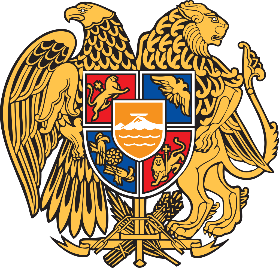 ԲԱՐՁՐԱԳՈՒՅՆ ԿՐԹՈՒԹՅԱՆ ԵՎ ԳԻՏՈՒԹՅԱՆ ԿՈՄԻՏԵՆ Ա Խ Ա Գ Ա Հ